Муниципальное бюджетное общеобразовательное учреждение Войновская средняя общеобразовательная школа №9 имени  В.И.Сагайды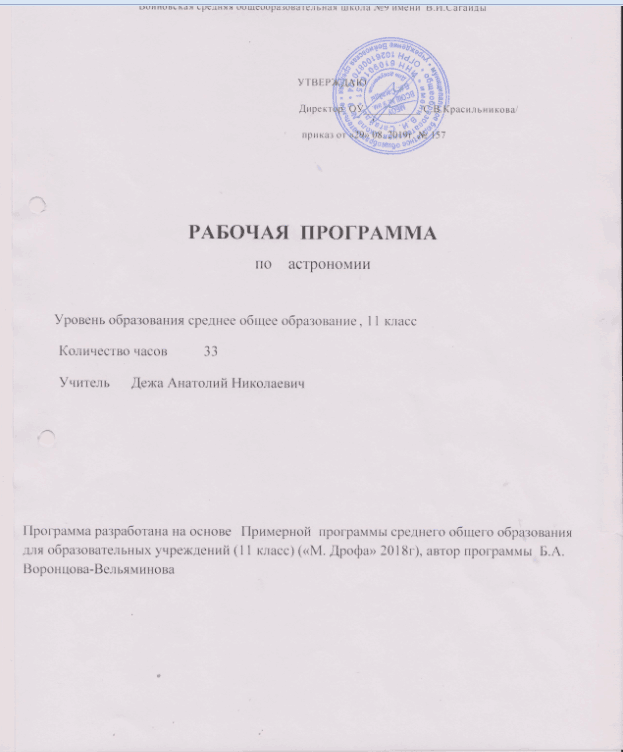 2019-2020 уч год1. Пояснительная записка.   Рабочая программа курса астрономии составлена на основе документов:ФЗ «Об образовании в Российской Федерации» от 29.12.2012 №273-ФЗФедерального компонента государственного стандарта среднего общего образования.Фундаментального ядра содержания общего образования.Основной образовательной программы среднего общего образования МБОУ ВСОШ№9 им.В.И.Сагайды. Учебного плана МБОУ ВСОШ№9 им.В.И.Сагайды на 2019-2020 учебный год.Программы общеобразовательных учреждений.  Астрономия  ( 11 класс) (Б.А. Воронцова-Вельяминова: «М. Дрофа» 2018г.) Положения о рабочей программе педагога МБОУ  ВСОШ№9 им.В.И.Сагайды.Календарно-учебного графика МБОУ ВСОШ№9 им.В.И.Сагайды на 2019-2020 учебный год.   Для 11 класса данной рабочей программой предусматривается за год 34 часа для обязательного изучения астрономии на базовом уровне, в неделю – 1 час.        В соответствии с календарным учебным графиком школы и расписанием учебных занятий на 2019-2020 учебный год рабочая программа рассчитана на 33 часа, (объединены темы уроков №26-27). 2. Требования к уровню подготовки обучающихсяВ результате изучения астрономии на базовом уровне ученик должен:знать/уметь:смысл понятий: геоцентрическая и гелиоцентрическая система, видимая звездная величина, созвездие, противостояния и соединения планет, комета, астероид, метеор, метеорит, метеороид, планета, спутник, звезда, Солнечная система, Галактика, Вселенная, всемирное и поясное время, внесолнечная планета (экзопланета), спектральная классификация звезд, параллакс, реликтовое излучение, Большой Взрыв, черная дыра;смысл физических величин: парсек, световой год, астрономическая единица, звездная величина;смысл физического закона Хаббла; основные этапы освоения космического пространства; гипотезы происхождения Солнечной системы; основные характеристики и строение Солнца, солнечной атмосферы; размеры Галактики, положение и период обращения Солнца относительно центра Галактики;уметь:приводить примеры: роли астрономии в развитии цивилизации, использования методов исследований в астрономии, различных диапазонов электромагнитных излучений для получения информации об объектах Вселенной, получения астрономической информации с помощью космических аппаратов и спектрального анализа, влияния солнечной активности на Землю;описывать и объяснять: различия календарей, условия наступления солнечных и лунных затмений, фазы Луны, суточные движения светил, причины возникновения приливов и отливов; принцип действия оптического телескопа, взаимосвязь физико-химических характеристик звезд с использованием диаграммы "цвет-светимость", физические причины, определяющие равновесие звезд, источник энергии звезд и происхождение химических элементов, красное смещение с помощью эффекта Доплера;характеризовать особенности методов познания астрономии, основные элементы и свойства планет Солнечной системы, методы определения расстояний и линейных размеров небесных тел, возможные пути эволюции звезд различной массы;находить на небе основные созвездия Северного полушария, в том числе: Большая Медведица, Малая Медведица, Волопас, Лебедь, Кассиопея, Орион; самые яркие звезды, в том числе: Полярная звезда, Арктур, Вега, Капелла, Сириус, Бетельгейзе;использовать компьютерные приложения для определения положения Солнца, Луны и звезд на любую дату и время суток для данного населенного пункта;использовать приобретенные знания и умения в практической деятельности и повседневной жизни для: понимания взаимосвязи астрономии с другими науками, в основе которых лежат знания по астрономии, отделение ее от лженаук; оценивания информации, содержащейся в сообщениях СМИ, Интернете, научно-популярных статьях.".3.Содержание  учебного предметаЧто изучает астрономия. Наблюдения — основа астрономии Астрономия, ее связь с другими науками. Структура и масштабы Вселенной. Особенности астрономических мето-дов исследования. Телескопы и радиотелескопы. Всеволновая астрономия.Предметные результаты освоения темы позволяют:— воспроизводить сведения по истории развития астрономии, ее связях с физикой и математикой;— использовать полученные ранее знания для объяснения устройства и принципа работы телескопа.Практические основы астрономии Звезды и созвездия. Звездные карты, глобусы и атласы. Видимое движение звезд на различных географическихширотах. Кульминация светил. Видимое годичное движение Солнца. Эклиптика. Движение и фазы Луны. Затмения Солнца и Луны. Время и календарь.Предметные результаты изучения данной темы позволяют:— воспроизводить определения терминов и понятий (созвездие, высота и кульминация звезд и Солнца, эклиптика, местное, поясное, летнее и зимнее время);— объяснять необходимость введения високосных лет и нового календарного стиля;— объяснять наблюдаемые невооруженным глазом движения звезд и Солнца на различных географических широтах, движение и фазы Луны, причины затмений Луны и Солнца;— применять звездную карту для поиска на небе определенных созвездий и звезд.Строение Солнечной системы Развитие представлений о строении мира. Геоцентрическая система мира. Становление гелиоцентрическойсистемы мира. Конфигурации планет и условия их видимости. Синодический и сидерический (звездный) периоды обращения планет. Законы Кеплера. Определение расстояний и размеров тел в Солнечной системе. Горизонтальный параллакс. Движение небесных тел под действием сил тяготения. Определение массы небесных тел. Движение искусственных спутников Земли и космических аппаратов в Солнечной системе.Предметные результаты освоения данной темы позволяют:— воспроизводить исторические сведения о становлении и развитии гелиоцентрической системы мира;— воспроизводить определения терминов и понятий (конфигурация планет, синодический и сидерический периоды обращения планет, горизонтальный параллакс, угловые размеры объекта, астрономическая единица);— вычислять расстояние до планет по горизонтальному параллаксу, а их размеры по угловым размерам и расстоянию;— формулировать законы Кеплера, определять массы планет на основе третьего (уточненного) закона Кеплера;— описывать особенности движения тел Солнечной системы под действием сил тяготения по орбитам с различным эксцентриситетом;— объяснять причины возникновения приливов на Земле и возмущений в движении тел Солнечной системы;— характеризовать особенности движения и маневров космических аппаратов для исследования тел Солнечнойсистемы.Природа тел Солнечной системы Солнечная система как комплекс тел, имеющих общее происхождение. Земля и Луна — двойная планета. Ис-следования Луны космическими аппаратами. Пилотируемые полеты на Луну. Планеты земной группы. ПриродаМеркурия, Венеры и Марса. Планеты-гиганты, их спутники и кольца. Малые тела Солнечной системы: астероиды, планеты-карлики, кометы, метеороиды. Метеоры, болиды и метеориты.Предметные результаты изучение темы позволяют:— формулировать и обосновывать основные положения современной гипотезы о формировании всех тел Солнечной системы из единого газопылевого облака;— определять и различать понятия (Солнечная система, планета, ее спутники, планеты земной группы, планеты-гиганты, кольца планет, малые тела, астероиды, планеты-карлики, кометы, метеороиды, метеоры, болиды, метеориты);— описывать природу Луны и объяснять причины ее отличия от Земли;— перечислять существенные различия природы двух групп планет и объяснять причины их возникновения;— проводить сравнение Меркурия, Венеры и Марса с Землей по рельефу поверхности и составу атмосфер, указывать следы эволюционных изменений природы этих планет;— объяснять механизм парникового эффекта и его значение для формирования и сохранения уникальной природы Земли;— описывать характерные особенности природы планет-гигантов, их спутников и колец;— характеризовать природу малых тел Солнечной системы и объяснять причины их значительных различий;— описывать явления метеора и болида, объяснять процессы, которые происходят при движении тел, влетающих в атмосферу планеты с космической скоростью;— описывать последствия падения на Землю крупных метеоритов;— объяснять сущность астероидно - кометной опасности, возможности и способы ее предотвращения.Солнце и звезды Излучение и температура Солнца. Состав и строение Солнца. Источник его энергии. Атмосфера Солнца. Солнечная активность и ее влияние на Землю. Звезды — далекие солнца. Годичный параллакс и расстояния до звезд. Светимость, спектр, цвет и температура различных классов звезд. Диаграмма «спектр—светимость». Массы и размеры звезд. Модели звезд. Переменные и нестационарные звезды. Цефеиды — маяки Вселенной. Эволюция звезд различной массы.Предметные результаты освоения темы позволяют:— определять и различать понятия (звезда, модель звезды, светимость, парсек, световой год);— характеризовать физическое состояние вещества Солнца и звезд и источники их энергии;— описывать внутреннее строение Солнца и способы передачи энергии из центра к поверхности;— объяснять механизм возникновения на Солнце грануляции и пятен;— описывать наблюдаемые проявления солнечной активности и их влияние на Землю;— вычислять расстояние до звезд по годичному параллаксу;— называть основные отличительные особенности звезд различных последовательностей на диаграмме «спектр - светимость»;— сравнивать модели различных типов звезд с моделью Солнца;— объяснять причины изменения светимости переменных звезд;— описывать механизм вспышек Новых и Сверхновых;— оценивать время существования звезд в зависимости от их массы;— описывать этапы формирования и эволюции звезды;— характеризовать физические особенности объектов, возникающих на конечной стадии эволюции звезд: белых карликов, нейтронных звезд и черных дыр.Строение и эволюция Вселенной Наша Галактика. Ее размеры и структура. Два типа населения Галактики. Межзвездная среда: газ и пыль. Спиральные рукава. Ядро Галактики. Области звездообразования. Вращение Галактики. Проблема «скрытой» массы. Разнообразие мира галактик. Квазары. Скопления и сверхскопления галактик. Основы современной космологии.«Красное смещение» и закон Хаббла. Нестационарная Вселенная А. А. Фридмана. Большой взрыв. Реликтовое излучение. Ускорение расширения Вселенной. «Темная энергия» и антитяготение.Предметные результаты изучения темы позволяют:— объяснять смысл понятий (космология, Вселенная, модель Вселенной, Большой взрыв, реликтовое излучение);— характеризовать основные параметры Галактики (размеры, состав, структура и кинематика);— определять расстояние до звездных скоплений и галактик по цефеидам на основе зависимости «период — светимость»;— распознавать типы галактик (спиральные, эллиптические, неправильные);— сравнивать выводы А. Эйнштейна и А. А. Фридмана относительно модели Вселенной;— обосновывать справедливость модели Фридмана результатами наблюдений «красного смещения» в спектрах галактик;— формулировать закон Хаббла;— определять расстояние до галактик на основе закона Хаббла; по светимости Сверхновых;— оценивать возраст Вселенной на основе постоянной Хаббла;— интерпретировать обнаружение реликтового излучения как свидетельство в пользу гипотезы Горячей Вселенной;— классифицировать основные периоды эволюции Вселенной с момента начала ее расширения — Большого взрыва;— интерпретировать современные данные об ускорении расширения Вселенной как результата действия антитяготения «темной энергии» — вида материи, природа которой еще неизвестна.Жизнь и разум во Вселенной 0Проблема существования жизни вне Земли. Условия, необходимые для развития жизни. Поиски жизни на планетах Солнечной системы. Сложные органические соединения в космосе. Современные возможности космонавтики и радиоастрономии для связи с другими цивилизациями. Планетные системы у других звезд. Человечество заявляет о своем существовании.Предметные результаты позволяют:систематизировать знания о методах исследования и со временном состоянии проблемы существования жизни во Вселенной.4. Календарно-тематическое планирование№п/пТема разделовТема уроковДата по плануДатафакт.Датафакт.Датафакт.Датафакт.Датафакт.№п/пТема разделовТема уроковАстрономия, ее значение и связь с другими науками  Астрономия, ее значение и связь с другими науками  Астрономия, ее значение и связь с другими науками  Астрономия, ее значение и связь с другими науками  Астрономия, ее значение и связь с другими науками  Астрономия, ее значение и связь с другими науками  1/1Предмет астрономии. 06.0906.092/2Наблюдения — основа астрономии13.0913.09Практические основы астрономии   Практические основы астрономии   Практические основы астрономии   Практические основы астрономии   Практические основы астрономии   Практические основы астрономии   1/3Звезды и созвездия. Небесные координаты. Звездные карты.20.0920.092/4Видимое движение звезд на различных географических широтах.27.0927.093/5Видимое годичное движение Солнца. Эклиптика.04.1004.104/6Движение и фазы Луны. Затмения Солнца и Луны.11.1011.105/7Время и календарь.18.1018.10Строение Солнечной системы  Строение Солнечной системы  Строение Солнечной системы  Строение Солнечной системы  Строение Солнечной системы  Строение Солнечной системы  1/8Развитие представлений о строении мира.25.1025.102/9Конфигурации планет. Синодический период.08.1108.113/10Законы движения планет Солнечной системы.15.1115.114/11Определение расстояний и размеров тел в Солнечной системе.22.1122.115/12Практическая работа с планом Солнечной системы.29.1129.116/13Открытие и применение закона всемирного тяготения.06.1206.127/14Движение искусственных спутников и космических аппаратов (КА).13.1213.12Природа тел солнечной системы  Природа тел солнечной системы  Природа тел солнечной системы  Природа тел солнечной системы  Природа тел солнечной системы  Природа тел солнечной системы  1/15Солнечная система как комплекс тел, имеющих общее происхождение. 20.1220.122/16Земля и Луна -  двойная планета.27.1227.123/17Две группы планет.17.0117.014/18Природа планет земной группы24.0124.015/19Урок-дисскусия «Парниковый эффект: польза или вред?»31.0131.016/20Планеты-гиганты, их спутники и кольца.07.0207.027/21Малые тела Солнечной системы14.0214.028/22Метеоры, болиды, метеориты.21.0221.02Солнце и звезды  Солнце и звезды  Солнце и звезды  Солнце и звезды  Солнце и звезды  Солнце и звезды  1/23Солнце: его состав и внутреннее строение.28.0228.022/24Солнечная активность и её влияние на Землю.06.0306.033/25Физическая природа звезд.13.0313.034/265/27Переменные и нестационарные звезды.20.0320.036/28Эволюция звезд.03.0403.047/29Проверочная работа «Солнце и Солнечная система».10.0410.04Строение и эволюция вселенной  Строение и эволюция вселенной  Строение и эволюция вселенной  Строение и эволюция вселенной  Строение и эволюция вселенной  Строение и эволюция вселенной  1/30Наша Галактика. 17.0417.0417.042/31Наша Галактика. 24.0424.0424.043/32Другие звездные системы – галактики.08.0508.0508.054/33Космология начала ХХ века.15.0515.0515.055/34Основы современной космологии. 22.0522.0522.05РассмотреноПротокол заседания ШМО МБОУ ВСОШ №9 им. В.И.Сагайдыот «____» ___________ 20___г. № ________ Руководитель МО___________________/                 /СОГЛАСОВАНОЗаместитель директора по УВР___________________/__________________/«____» ___________ 20___г. 